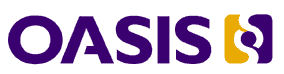 Scheduling Message Delivery by Store-and-forward Intermediaries in AMQP Version 1.0Committee Specification Draft 01 /
Public Review Draft 0113 November 2017Specification URIsThis version:http://docs.oasis-open.org/amqp/schdmsg/v1.0/csprd01/schdmsg-v1.0-csprd01.xml (Authoritative)http://docs.oasis-open.org/amqp/schdmsg/v1.0/csprd01/schdmsg-v1.0-csprd01.htmlhttp://docs.oasis-open.org/amqp/schdmsg/v1.0/csprd01/schdmsg-v1.0-csprd01.pdfPrevious version:N/ALatest version:http://docs.oasis-open.org/amqp/schdmsg/v1.0/schdmsg-v1.0.xml (Authoritative)http://docs.oasis-open.org/amqp/schdmsg/v1.0/schdmsg-v1.0.htmlhttp://docs.oasis-open.org/amqp/schdmsg/v1.0/schdmsg-v1.0.pdfTechnical Committee:OASIS Advanced Message Queuing Protocol (AMQP) TCChairs:Rob Godfrey (rgodfrey@redhat.com), Red HatClemens Vasters (clemensv@microsoft.com), MicrosoftEditor:Rob Godfrey (rgodfrey@redhat.com), Red HatAdditional artifacts:This prose specification is one component of a Work Product that also includes:XML schemas: (list file names or directory name)Other parts (list titles and/or file names)Related work:This specification is related to:OASIS Advanced Message Queuing Protocol (AMQP) Version 1.0 Part 0: Overview. Edited by Robert Godfrey, David Ingham, and Rafael Schloming. 29 October 2012. OASIS Standard. http://docs.oasis-open.org/amqp/core/v1.0/os/amqp-core-overview-v1.0-os.html.Declared XML namespaces:list namespaces declared within this specificationAbstract:The Advanced Message Queuing Protocol is an open internet protocol for business messaging. When sending a message, there may be valid business reasons why the sender does not wish the message to be processed by a receiver until some point in the future. This specification provides a standardized mechanism for a sender to request that such a delivery delay takes place, and for an intermediary to advertise that it supports this capability.Status:This document was last revised or approved by the OASIS Advanced Message Queuing Protocol (AMQP) TC on the above date. The level of approval is also listed above. Check the “Latest version” location noted above for possible later revisions of this document. Any other numbered Versions and other technical work produced by the Technical Committee (TC) are listed at https://www.oasis-open.org/committees/tc_home.php?wg_abbrev=amqp#technical.TC members should send comments on this specification to the TC’s email list. Others should send comments to the TC’s public comment list, after subscribing to it by following the instructions at the “Send A Comment” button on the TC’s web page at https://www.oasis-open.org/committees/amqp/ipr.php.This document is provided under the RF on RAND Terms Mode of the OASIS IPR Policy, the mode chosen when the Technical Committee was established. For information on whether any patents have been disclosed that may be essential to implementing this specification, and any offers of patent licensing terms, please refer to the Intellectual Property Rights section of the TC’s web page (https://www.oasis-open.org/committees/amqp/ipr.php).Note that any machine-readable content (Computer Language Definitions) declared Normative for this Work Product is provided in separate plain text files. In the event of a discrepancy between any such plain text file and display content in the Work Product's prose narrative document(s), the content in the separate plain text file prevails.Citation format:When referencing this specification the following citation format should be used:[AMQP-Scheduling-v1.0]Scheduling Message Delivery by Store-and-forward Intermediaries in AMQP Version 1.0. Edited by Rob Godfrey. 13 November 2017. OASIS Committee Specification Draft 01 / Public Review Draft 01. http://docs.oasis-open.org/amqp/schdmsg/v1.0/csprd01/schdmsg-v1.0-csprd01.html. Latest version: http://docs.oasis-open.org/amqp/schdmsg/v1.0/schdmsg-v1.0.html.NoticesCopyright © OASIS Open 2017. All Rights Reserved.All capitalized terms in the following text have the meanings assigned to them in the OASIS Intellectual Property Rights Policy (the "OASIS IPR Policy"). The full Policy may be found at the OASIS website.This document and translations of it may be copied and furnished to others, and derivative works that comment on or otherwise explain it or assist in its implementation may be prepared, copied, published, and distributed, in whole or in part, without restriction of any kind, provided that the above copyright notice and this section are included on all such copies and derivative works. However, this document itself may not be modified in any way, including by removing the copyright notice or references to OASIS, except as needed for the purpose of developing any document or deliverable produced by an OASIS Technical Committee (in which case the rules applicable to copyrights, as set forth in the OASIS IPR Policy, must be followed) or as required to translate it into languages other than English.The limited permissions granted above are perpetual and will not be revoked by OASIS or its successors or assigns.This document and the information contained herein is provided on an "AS IS" basis and OASIS DISCLAIMS ALL WARRANTIES, EXPRESS OR IMPLIED, INCLUDING BUT NOT LIMITED TO ANY WARRANTY THAT THE USE OF THE INFORMATION HEREIN WILL NOT INFRINGE ANY OWNERSHIP RIGHTS OR ANY IMPLIED WARRANTIES OF MERCHANTABILITY OR FITNESS FOR A PARTICULAR PURPOSE.OASIS requests that any OASIS Party or any other party that believes it has patent claims that would necessarily be infringed by implementations of this OASIS Committee Specification or OASIS Standard, to notify OASIS TC Administrator and provide an indication of its willingness to grant patent licenses to such patent claims in a manner consistent with the IPR Mode of the OASIS Technical Committee that produced this specification.OASIS invites any party to contact the OASIS TC Administrator if it is aware of a claim of ownership of any patent claims that would necessarily be infringed by implementations of this specification by a patent holder that is not willing to provide a license to such patent claims in a manner consistent with the IPR Mode of the OASIS Technical Committee that produced this specification. OASIS may include such claims on its website, but disclaims any obligation to do so.OASIS takes no position regarding the validity or scope of any intellectual property or other rights that might be claimed to pertain to the implementation or use of the technology described in this document or the extent to which any license under such rights might or might not be available; neither does it represent that it has made any effort to identify any such rights. Information on OASIS' procedures with respect to rights in any document or deliverable produced by an OASIS Technical Committee can be found on the OASIS website. Copies of claims of rights made available for publication and any assurances of licenses to be made available, or the result of an attempt made to obtain a general license or permission for the use of such proprietary rights by implementers or users of this OASIS Committee Specification or OASIS Standard, can be obtained from the OASIS TC Administrator. OASIS makes no representation that any information or list of intellectual property rights will at any time be complete, or that any claims in such list are, in fact, Essential Claims.The name "OASIS" is a trademark of OASIS, the owner and developer of this specification, and should be used only to refer to the organization and its official outputs. OASIS welcomes reference to, and implementation and use of, specifications, while reserving the right to enforce its marks against misleading uses. Please see https://www.oasis-open.org/policies-guidelines/trademark for above guidance.Table of Contents1	Introduction	51.1 IPR Policy	51.2 Terminology	51.3 Normative References	51.4 Non-Normative References	52	Section Title	72.1 Level 2 section title	72.1.1 Level 3 section title	72.1.1.1 Level 4 section title	72.1.1.1.1 Levels 5	72.1.1.1.1.1	Level 6	73	Conformance	8Appendix A. Acknowledgments	9Appendix B. Example Title	10B.1 Subsidiary section	10B.1.1 Sub-subsidiary section	10B.1.1.1 Sub-sub-subsidiary section	10B.1.1.1.1 Sub-sub-sub-subsidiary section	10Appendix C. Revision History	11Introduction[All text is normative unless otherwise labeled]IPR PolicyThis document is provided under the RF on RAND Terms Mode of the OASIS IPR Policy, the mode chosen when the Technical Committee was established. For information on whether any patents have been disclosed that may be essential to implementing this specification, and any offers of patent licensing terms, please refer to the Intellectual Property Rights section of the TC’s web page (https://www.oasis-open.org/committees/amqp/ipr.php).TerminologyThe key words “MUST”, “MUST NOT”, “REQUIRED”, “SHALL”, “SHALL NOT”, “SHOULD”, “SHOULD NOT”, “RECOMMENDED”, “MAY”, and “OPTIONAL” in this document are to be interpreted as described in [RFC2119] and [RFC8174].Normative References[RFC2119]	Bradner, S., "Key words for use in RFCs to Indicate Requirement Levels", BCP 14, RFC 2119, DOI 10.17487/RFC2119, March 1997, <http://www.rfc-editor.org/info/rfc2119>.[RFC8174]	Leiba, B., "Ambiguity of Uppercase vs Lowercase in RFC 2119 Key Words", BCP 14, RFC 8174, DOI 10.17487/RFC8174, May 2017, <http://www.rfc-editor.org/info/rfc8174>.[Reference]	[Full reference citation]Non-Normative References[Reference]	[Full reference citation](Remove Non-Normative References section if there are none. Remove this note and text below before submitting for publication.)For all References – Normative and Non-Normative:Recommended approach: Set up [Reference] label elements as "Bookmarks", then create hyperlinks to them within the document. (Here’s how: Insert hyperlinkPlace in this documentscroll down to Bookmarks, select appropriate one.)Use the "Ref" paragraph style to format references.The proper format for citation of technical work produced by an OASIS TC (whether Standards Track or Non-Standards Track) is:[Citation Label]	Work Product title (italicized). Edited by Albert Alston, Bob Ballston, and Calvin Carlson. Approval date (DD Month YYYY). OASIS Stage Identifier and Revision Number (e.g., OASIS Committee Specification Draft 01). Principal URI (version-specific URI, e.g., with stage component: somespec-v1.0-csd01.html). Latest version: (latest version URI, without stage identifiers).For example:[OpenDoc-1.2]	Open Document Format for Office Applications (OpenDocument) Version 1.2. Edited by Patrick Durusau and Michael Brauer. 19 January 2011. OASIS Committee Specification Draft 07. http://docs.oasis-open.org/office/v1.2/csd07/OpenDocument-v1.2-csd07.html. Latest version: http://docs.oasis-open.org/office/v1.2/OpenDocument-v1.2.html.Reference sources:For references to IETF RFCs, use the approved citation formats at:
http://docs.oasis-open.org/templates/ietf-rfc-list/ietf-rfc-list.html.For references to W3C Recommendations, use the approved citation formats at:
http://docs.oasis-open.org/templates/w3c-recommendations-list/w3c-recommendations-list.html.Section TitletextLevel 2 section titletextLevel 3 section titletextLevel 4 section title textLevels 5 TextLevel 6TextConformanceThe last numbered section in the specification must be the Conformance section. Conformance Statements/Clauses go here.  See “Guidelines to Writing Conformance Clauses”: 
http://docs.oasis-open.org/templates/TCHandbook/ConformanceGuidelines.html.AcknowledgmentsThe following individuals have participated in the creation of this specification and are gratefully acknowledged:Participants:[Participant Name, Affiliation | Individual Member][Participant Name, Affiliation | Individual Member]Example TitletextSubsidiary sectiontextSub-subsidiary sectionTextSub-sub-subsidiary sectiontextSub-sub-sub-subsidiary sectiontextRevision HistoryRevisionDateEditorChanges Made[Rev number][Rev Date][Modified By][Summary of Changes]